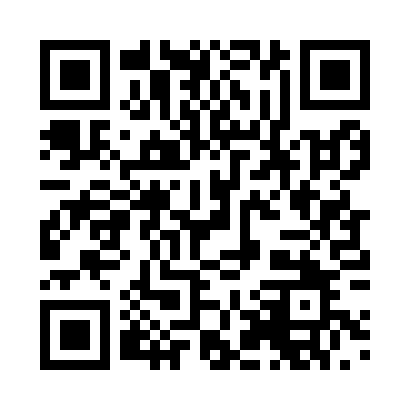 Prayer times for Oberhoppen, GermanyWed 1 May 2024 - Fri 31 May 2024High Latitude Method: Angle Based RulePrayer Calculation Method: Muslim World LeagueAsar Calculation Method: ShafiPrayer times provided by https://www.salahtimes.comDateDayFajrSunriseDhuhrAsrMaghribIsha1Wed3:416:041:285:308:5211:052Thu3:376:031:275:308:5311:083Fri3:346:011:275:318:5511:114Sat3:315:591:275:318:5611:145Sun3:275:571:275:328:5811:176Mon3:245:561:275:338:5911:207Tue3:205:541:275:339:0111:238Wed3:175:521:275:349:0211:269Thu3:135:511:275:359:0411:2910Fri3:125:491:275:359:0511:3211Sat3:115:481:275:369:0711:3412Sun3:115:461:275:369:0811:3513Mon3:105:441:275:379:1011:3614Tue3:105:431:275:379:1111:3615Wed3:095:421:275:389:1311:3716Thu3:085:401:275:399:1411:3817Fri3:085:391:275:399:1611:3818Sat3:075:381:275:409:1711:3919Sun3:075:361:275:409:1811:3920Mon3:065:351:275:419:2011:4021Tue3:065:341:275:419:2111:4122Wed3:065:331:275:429:2211:4123Thu3:055:311:275:429:2411:4224Fri3:055:301:275:439:2511:4225Sat3:045:291:275:439:2611:4326Sun3:045:281:285:449:2711:4427Mon3:045:271:285:449:2911:4428Tue3:035:261:285:459:3011:4529Wed3:035:261:285:459:3111:4530Thu3:035:251:285:469:3211:4631Fri3:035:241:285:469:3311:46